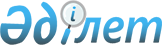 Об установлении водоохранных зон и полос водных объектов Павлодарской области и режима их хозяйственного использованияПостановление акимата Павлодарской области от 11 июля 2022 года № 197/2. Зарегистрировано в Министерстве юстиции Республики Казахстан 18 июля 2022 года № 28834.
      В соответствии с подпунктами 2), 2-1) статьи 39 и пунктом 2 статьи 116 Водного Кодекса Республики Казахстан, подпунктом 8-1) пункта 1 статьи 27 Закона Республики Казахстан "О местном государственном управлении и самоуправлении в Республике Казахстан", пунктом 5 Правил установления водоохранных зон и полос, утвержденных приказом Министра сельского хозяйства Республики Казахстан от 18 мая 2015 года № 19-1/446 (зарегистрирован в Реестре государственной регистрации нормативных правовых актов за № 11838), акимат Павлодарской области ПОСТАНОВЛЯЕТ:
      1. Установить водоохранные зоны и полосы водных объектов Павлодарской области согласно приложению 1 к настоящему постановлению.
      2. Установить режим хозяйственного использования водоохранных зон и полос водных объектов Павлодарской области согласно приложению 2 к настоящему постановлению.
      3. Признать утратившими силу некоторые постановления акимата Павлодарской области согласно приложению 3 к настоящему постановлению.
      4. Государственному учреждению "Управление недропользования, окружающей среды и водных ресурсов Павлодарской области" в установленном законодательством Республики Казахстан порядке обеспечить:
      1) государственную регистрацию настоящего постановления в Министерстве юстиции Республики Казахстан;
      2) размещение настоящего постановления на интернет-ресурсе акимата Павлодарской области после официального опубликования.
      5. Контроль за исполнением настоящего постановления возложить на курирующего заместителя акима области.
      6. Настоящее постановление вводится в действие по истечении десяти календарных дней после дня его первого официального опубликования.
       "СОГЛАСОВАНО"
      Республиканское государственное 
      учреждение "Ертисская 
      бассейновая инспекция по 
      регулированию использования и 
      охране водных ресурсов Комитета 
      по водным ресурсам Министерства 
      экологии, геологии и природных 
      ресурсов Республики Казахстан"
       "СОГЛАСОВАНО"
      Республиканское государственное 
      учреждение "Департамент 
      санитарно-эпидемиологического 
      контроля Павлодарской области 
      Комитета санитарно-эпидемиологического контроля 
      Министерства здравоохранения 
      Республики Казахстан"
       "СОГЛАСОВАНО"
      Республиканское государственное 
      учреждение "Департамент экологии 
      по Павлодарской области Комитета 
      экологического регулирования и 
      контроля Министерства экологии, 
      геологии и природных ресурсов
      Республики Казахстан" Водоохранные зоны и полосы водных объектов Павлодарской области
      Сноска. Приложение 1 - в редакции постановления акимата Павлодарской области от 07.03.2023 № 51/2 (вводится в действие по истечении десяти календарных дней после дня его первого официального опубликования). Режим хозяйственного использования водоохранных зон и полос водных объектов Павлодарской области
      1. В пределах водоохранной полосы не допускается: 
      1) хозяйственная и иная деятельность, ухудшающая качественное и гидрологическое состояние (загрязнение, засорение, истощение) водных объектов;
      2) строительство и эксплуатация зданий и сооружений, за исключением водохозяйственных и водозаборных сооружений и их коммуникаций, мостов, мостовых сооружений, причалов, портов, пирсов и иных объектов транспортной инфраструктуры, связанных с деятельностью водного транспорта, промыслового рыболовства, рыбохозяйственных технологических водоемов, объектов по использованию возобновляемых источников энергии (гидродинамической энергии воды), а также рекреационных зон на водном объекте, без строительства зданий и сооружений досугового и (или) оздоровительного назначения; 
      3) предоставление земельных участков под садоводство и дачное строительство; 
      4) эксплуатация существующих объектов, не обеспеченных сооружениями и устройствами, предотвращающими загрязнение водных объектов и их водоохранных зон и полос; 
      5) проведение работ, нарушающих почвенный и травяной покров (в том числе распашка земель, выпас скота, добыча полезных ископаемых), за исключением обработки земель для залужения отдельных участков, посева и посадки леса; 
      6) устройство палаточных городков, постоянных стоянок для транспортных средств, летних лагерей для скота; 
      7) применение всех видов пестицидов и удобрений. 
      2. В пределах водоохранных зон не допускается: 
      1) ввод в эксплуатацию новых и реконструированных объектов, не обеспеченных сооружениями и устройствами, предотвращающими загрязнение и засорение водных объектов и их водоохранных зон и полос;
      2) проведение реконструкции зданий, сооружений, коммуникаций и других объектов, а также производство строительных, дноуглубительных и взрывных работ, добыча полезных ископаемых, прокладка кабелей, трубопроводов и других коммуникаций, буровых, земельных и иных работ без проектов, согласованных в установленном порядке с местными исполнительными органами, бассейновыми инспекциями, уполномоченным государственным органом в области охраны окружающей среды, государственным органом в сфере санитарно-эпидемиологического благополучия населения и другими заинтересованными органами; 
      3) размещение и строительство складов для хранения удобрений, пестицидов, нефтепродуктов, пунктов технического обслуживания, мойки транспортных средств и сельскохозяйственной техники, механических мастерских, устройство свалок бытовых и промышленных отходов, площадок для заправки аппаратуры пестицидами, взлетно-посадочных полос для проведения авиационно-химических работ, а также размещение других объектов, отрицательно влияющих на качество воды; 
      4) размещение животноводческих ферм и комплексов, накопителей сточных вод, полей орошения сточными водами, кладбищ, скотомогильников (биотермических ям), а также других объектов, обусловливающих опасность микробного загрязнения поверхностных и подземных вод; 
      5) выпас скота с превышением нормы нагрузки, купание и санитарная обработка скота и другие виды хозяйственной деятельности, ухудшающие режим водоемов; 
      6) применение способа авиаобработки пестицидами и авиаподкормки минеральными удобрениями сельскохозяйственных культур и лесонасаждений на расстоянии менее двух тысяч метров от уреза воды в водном источнике; 
      7) применение пестицидов, на которые не установлены предельно допустимые концентрации, внесение удобрений по снежному покрову, а также использование в качестве удобрений необезвреженных навозосодержащих сточных вод и стойких хлорорганических пестицидов.
      При необходимости проведения вынужденной санитарной обработки в водоохранной зоне допускается применение мало- и среднетоксичных нестойких пестицидов.  Перечень утративших силу некоторых постановлений акимата Павлодарской области
      1. Постановление акимата Павлодарской области от 20 августа 2008 года № 219/8 "Об установлении водоохранных зон и полос реки Иртыш в границах Павлодарской области" (зарегистрировано в Реестре государственной регистрации нормативных правовых актов за № 3124).
      2. Постановление акимата Павлодарской области от 6 апреля 2009 года № 92/6 "Об установлении водоохранных зон и полос реки Иртыш на территории городов Павлодара и Аксу, озер Биржанколь, Жасыбай, Сабындыколь, Торайгыр, Маралды и Мойылды" (зарегистрировано в Реестре государственной регистрации нормативных правовых актов за № 3134).
      3. Постановление акимата Павлодарской области от 29 января 2015 года № 25/1 "О внесении изменения в постановление акимата Павлодарской области от 20 августа 2008 года № 219/8 "Об установлении водоохранных зон и полос реки Иртыш в границах Павлодарской области" (зарегистрировано в Реестре государственной регистрации нормативных правовых актов за № 4321).
      4. Постановление акимата Павлодарской области от 10 ноября 2015 года № 313/11 "О внесении изменения в постановление акимата Павлодарской области от 20 августа 2008 года № 219/8 "Об установлении водоохранных зон и полос реки Иртыш в границах Павлодарской области" (зарегистрировано в Реестре государственной регистрации нормативных правовых актов за № 4837).
      5. Постановление акимата Павлодарской области от 17 марта 2017 года № 63-1/2 "О внесении изменения в постановление акимата Павлодарской области от 20 августа 2008 года № 219/8 "Об установлении водоохранных зон и полос реки Иртыш в границах Павлодарской области" (зарегистрировано в Реестре государственной регистрации нормативных правовых актов за № 5482).
					© 2012. РГП на ПХВ «Институт законодательства и правовой информации Республики Казахстан» Министерства юстиции Республики Казахстан
				
      Аким Павлодарской области 

А. Скаков
Приложение 1
к постановлению акимата
Павлодарской области
от 11 июля 2022 года
№ 197/2
№ п/п
Наимено
вание водного объекта
Местораспо
ложение
Площадь водоохран
ной зоны (гектар)
Площадь водоохран
ной полосы (гектар)
Ширина водоохран
ной зоны (метр)
Ширина водоохран
ной полосы (метр)
город Павлодар
город Павлодар
город Павлодар
город Павлодар
город Павлодар
город Павлодар
город Павлодар
1
Река Ертис
город Павлодар – правый берег
554
5666
105-4270
35-3210
2
Река Ертис
город Павлодар – левый берег
58
3032
4293-5785
4223-5715
Сельская зона города Павлодара
Сельская зона города Павлодара
Сельская зона города Павлодара
Сельская зона города Павлодара
Сельская зона города Павлодара
Сельская зона города Павлодара
Сельская зона города Павлодара
3
озеро Мойылды
село Мойылды
163,4
16,6
300
35
Сельская зона города Экибастуза
Сельская зона города Экибастуза
Сельская зона города Экибастуза
Сельская зона города Экибастуза
Сельская зона города Экибастуза
Сельская зона города Экибастуза
Сельская зона города Экибастуза
4
река Шидерты
с. Шидерты
16,9634
1,1789
500
35
Сельская зона города Аксу
Сельская зона города Аксу
Сельская зона города Аксу
Сельская зона города Аксу
Сельская зона города Аксу
Сельская зона города Аксу
Сельская зона города Аксу
5
река Ертис
Сельская зона города Аксу
1242
59517
105-14290
35-13240
Актогайский район
Актогайский район
Актогайский район
Актогайский район
Актогайский район
Актогайский район
Актогайский район
6
река Ертис
Актогайский район
8400
43997
115-11335
35-8200
Железинский район
Железинский район
Железинский район
Железинский район
Железинский район
Железинский район
Железинский район
7
река Ертис
Железинский район
5700
8253
216-8232
36-7081
Иртышский район
Иртышский район
Иртышский район
Иртышский район
Иртышский район
Иртышский район
Иртышский район
8
река Ертис 
Иртышский район
11100
41842
59-8960
35-6265
Майский район
Майский район
Майский район
Майский район
Майский район
Майский район
Майский район
9
река Ертис
Майский район
13500
73848
950-11926
880-10676
10
озеро Кемертуз
Майский район
103
21,8
500
100
район Аққулы
район Аққулы
район Аққулы
район Аққулы
район Аққулы
район Аққулы
район Аққулы
11
река Ертис
район Аққулы
1000
44498
67-12332
35-11326
район Тереңкөл
район Тереңкөл
район Тереңкөл
район Тереңкөл
район Тереңкөл
район Тереңкөл
район Тереңкөл
12
река Ертис
район Тереңкөл
9600
29323
45-11595
38-9210
Павлодарский район
Павлодарский район
Павлодарский район
Павлодарский район
Павлодарский район
Павлодарский район
Павлодарский район
13
река Ертис
Павлодар
ский район
9046
55549
51-14002
35-10699
14
озеро Маралды
Павлодар
ский район
852,1
71,1
500
35
Баянаульский район
Баянаульский район
Баянаульский район
Баянаульский район
Баянаульский район
Баянаульский район
Баянаульский район
15
озеро Биржанколь
Кундыколь
ский с/о
81,5
7,5
500
35
16
озеро Сабындыколь
Баянауль
ский с/о
495,6
37,7
500
35
Щербактинский район
Щербактинский район
Щербактинский район
Щербактинский район
Щербактинский район
Щербактинский район
Щербактинский район
17
озеро Маралды
Щербактин
ский район
1006,4
80,3
500
35Приложение 2
к постановлению акимата
Павлодарской области
от 11 июля 2022 года
№ 197/2Приложение 3
к постановлению акимата
Павлодарской области
от 11 июля 2022 года
№ 197/2